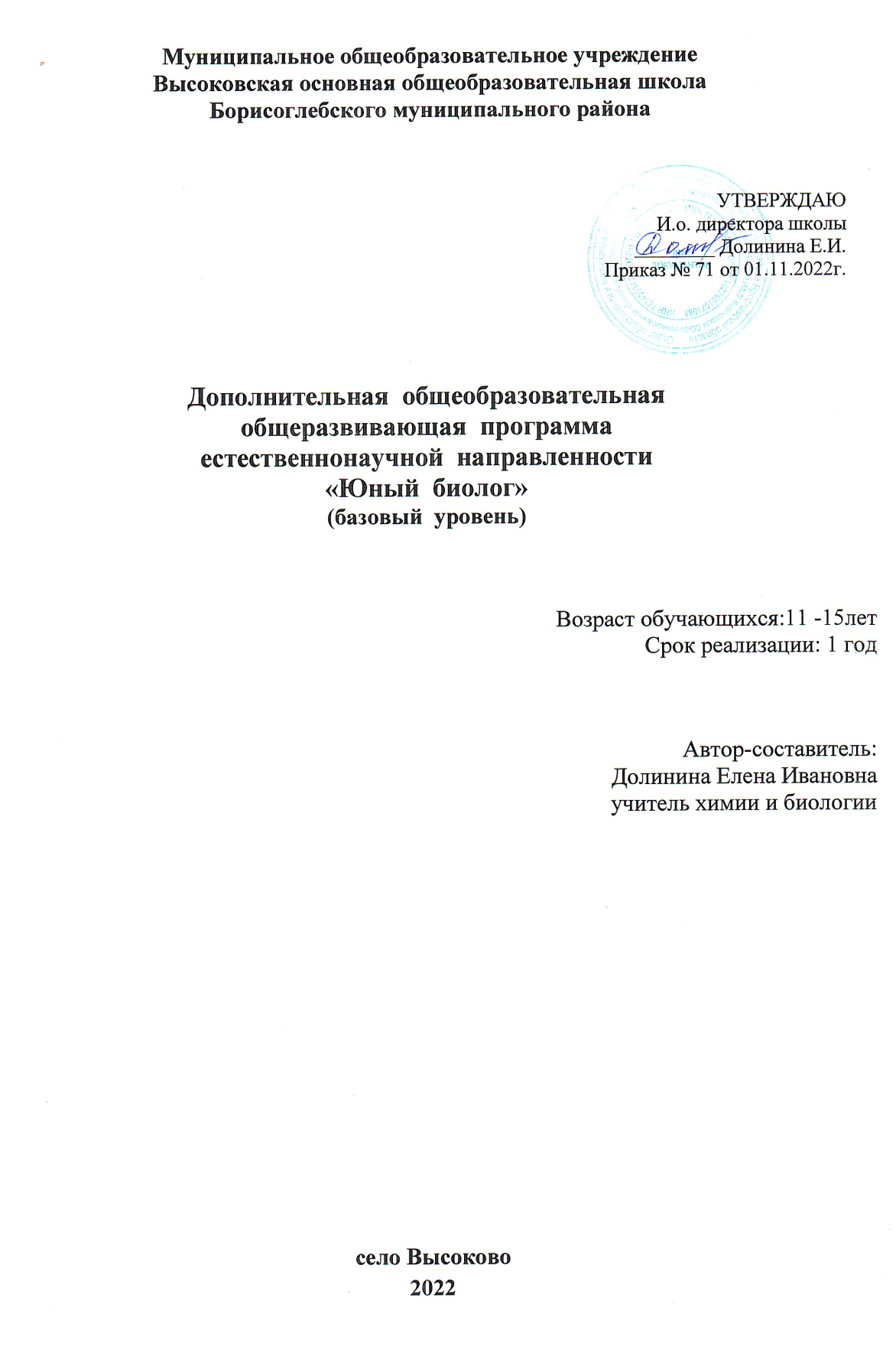 КОМПЛЕКС ОСНОВНЫХ ХАРАКТЕРИСТИК ДОПОЛНИТЕЛЬНОЙ ОБЩЕОБРАЗОВАТЕЛЬНОЙ ОБЩЕРАЗВИВАЮЩЕЙ ПРОГРАММЫ1.1.ПОЯСНИТЕЛЬНАЯ ЗАПИСКА.   Решение глобальных проблем, с которыми столкнулось человечество на рубеже XX-XXI веков, дало мощный толчок развитию науки. Проблемы здоровья общества, экологические и продовольственные проблемы можно решить с помощью открытий в области биологии. Поэтому обществу как никогда необходимы специалисты биологического профиля.   Общебиологические знания необходимы не только специалистам, но и каждому человеку в отдельности, т.к. только понимание связи всего живого на планете поможет нам не наделать ошибок, ведущих к катастрофе. Вовлечь школьников в процесс познания живой природы, заставить их задуматься о тонких взаимоотношениях внутри биоценозов, научить высказывать свои мысли и отстаивать их - это основа организации биологического кружка, т.к. биологическое образование формирует у подрастающего поколения понимание жизни как величайшей ценности.Биологический кружок организуется для обучающихся в возрасте 11-15 лет. Направленность программы: естественнонаучная.Среди отличительных особенностей данной  дополнительной образовательной программы можно  назвать следующие:Охватывает большой круг естественнонаучных исследований и является дополнением к базовой учебной программе общеобразовательной школы;Добавлен раздел изучения особенностей природы Ярославской 	области (растительный и                                                        животный мир, природоохранная деятельность).Таким образом, новизна и актуальность программы заключается в сочетании различных форм работы, направленных на дополнение и углубление биолого-экологических знаний, с опорой на практическую деятельность и с учетом региональных, в том числе экологических, особенностей.  Курс, рассчитан на 35 часов. При желании ребенка возможен повторный курс обучения. Включает теоретические и практические занятия по экологии, микробиологии, ботанике, зоологии, анатомии и физиологии человека. В рамках работы кружка организованы экскурсии и др.             Несмотря на то, что вопросы профориентации не являются главной целью  биологического   кружка, разнообразная деятельность, запланированная на занятиях, возможно, поможет юным биологам определиться с выбором своей будущей профессии.1.2.ЦЕЛЬ ПРОГРАММЫ:Познакомить обучающихся с многообразием мира живой природы, с теми сложными, но хрупкими взаимоотношениями, которые установились между живыми организмами за миллионы лет эволюции, заставить задуматься об огромной роли человека в сохранении экологического равновесия и его ответственности за происходящее на планете и собственное здоровье.Основные задачи программы:ОбразовательныеРасширять кругозор, что является необходимым для любого культурного человека.Способствовать популяризации у обучающихся биологических и экологических знаний.Ознакомление с видовым составом флоры и фауны окрестностей; с редкими и исчезающими растениями и животными местности; с правилами поведения в природе;Знакомить с биологическими специальностями.РазвивающиеРазвитие навыков при уходе за комнатными растениями, при составлении и систематизации биологических коллекций и гербариев, а так же навыки работы с микроскопом.Развитие навыков общение и коммуникации.Развитие творческих способностей ребенка.Формирование экологической культуры и чувства ответственности за состояние окружающей среды с учетом региональных особенностей.Формирование приемов, умений и навыков по организации поисковой и исследовательской деятельности, самостоятельной познавательной деятельности, проведения опытов.ВоспитательныеВоспитывать интерес к миру живых существ.Воспитывать ответственное отношение к порученному делу.Условия реализации программы.Возраст детей, участвующих в реализации данной программы, 11-15 лет.Продолжительность образовательного процесса - 1 год.Количество часов - 1 час в неделюЗа год  - 35 занятий.1.3.СОДЕРЖАНИЕ ПРОГРАММЫ                                                               Тематический планУчебный план                                                   Содержание учебного планаТема 1. Природа под микроскопом – 6 часов. ТеорияВведение. Методы исследования природы. Самые маленькие организмы. Особенности и разнообразие бактерий Бактерии в жизни человека. Клетки растений и животных. Что показал нам микроскоп.Практика  Правила безопасности и меры первой помощи. Исследования природы с помощью микроскопа.         Правила работы с микроскопом. Приготовление микропрепаратов.Тема 2. Осенние явления в природе – 4 часовТеория  Введение. Сезонность в природе. Фотопериодизм. Осень в жизни растений и животных. Грибное царство. Что мы знаем о     грибах. «Тихая охота». О чем нам осень рассказала.Практика            Правила сбора переработки грибов. Первая помощь при отравлении. Подготовка выставки. Тема 3.Зеленый мир – 7 часов.Теория         Мир растений. Особенности и многообразие растений. Тайны жизни растений. Строение растений и   жизнедеятельность. Органы растений и их функции. Кто такие? Где живут? Роль растений в природе и жизни человека. Съедобные и ядовитые растения. Лекарственные растения. Растения красной книги Ярославской области и меры по их охране.Практика         Определение растений.Тема 4. Мир животных – 8 часов.Теория	          Мир животных.        Особенности и многообразие животных. Тайны жизни одноклеточных животных. Холоднокровные       животные. Животные в жизни человека. Животные красной книги Ярославской области и меры по   их  охране.Практика	          Выращивание культуры инфузории-туфельки. Мир беспозвоночных животных. Определение  членистоногих по рисункам и коллекции. В мире позвоночных животных. КТД создание настольной игры «Зоолэнд».     Игра.Тема 5. Весна в природе – 5 часов. Теория          Признаки весны. Первоцветы под охраной.          По страницам красной книги Ярославской области.          Весна в жизни животных. Секреты перелетных птиц. Международный День птиц.Практика          Весна в жизни растений. Вырастить растение своими руками.Основы растениеводства. Выращивание рассады овощных и комнатных растений.      Способы вегетативного размножения растений.Тема 6. Природа под охраной – 5 часов.ТеорияЭкологические проблемы. Экологические организации. Состояние природы с. Высоково   и его окрестностей.        Методы охраны природы. Природоохранные территории. Экологическая тропа.Практика           Исследования состояния природы. Экологические проекты.1.4.ОЖИДАЕМЫЙ РЕЗУЛЬТАТположительная динамика социальной и творческой активности обучаемых,  подтверждаемая результатами их участия в конкурсах различного уровня, фестивалях, смотрах, соревнованиях.повышение коммуникативности;появление и поддержание мотивации к углубленному изучению биологии и экологии;умение пользоваться современными источниками информации и давать аргументированную оценку информации по биологическим вопросам; работать с научной и учебной литературой;сформировавшиеся биолого-экологические знания, умения и навыки.Планируемые результаты освоенияЛичностные универсальные учебные действияготовность и способность обучающихся к саморазвитию и самообразованию на основе мотивации к обучению и познанию; готовность и способность осознанному выбору и построению дальнейшей индивидуальной траектории образования на базе ориентировки в мире профессий и профессиональных предпочтений, с учетом устойчивых познавательных интересов; учебно-познавательный интерес к новому учебному материалу и способам решения новой задачи;сформированность ответственного отношения к учению; уважительного отношения к труду, наличие опыта участия в социально значимом труде.сформированность целостного мировоззрения, соответствующего современному уровню развития науки и общественной практики, учитывающего социальное, культурное, языковое, духовное многообразие современного мира, ориентация на понимание причин успеха во внеучебной деятельности, в том числе на самоанализ и                   самоконтроль результата, на анализ соответствия результатов требованиям конкретной                             задачи;осознанное, уважительное и доброжелательное отношение к другому человеку, его мнению, мировоззрению, культуре, языку, вере, гражданской позиции; готовность и способность вести диалог с другими людьми и достигать в нем взаимопонимания (идентификация себя как полноправного субъекта общения, готовность к конструированию образа партнера по диалогу, готовность к конструированию образа допустимых способов диалог);освоенность социальных норм, правил поведения, ролей и форм социальной жизни в группах и сообществах;формирование компетенций анализа, проектирования, организации деятельности;Сформированность ценности здорового и безопасного образа жизни;Способность к самооценке на основе критериев успешности внеучебной деятельности;Чувство прекрасного и эстетические чувства на основе знакомства с природными объектами.Регулятивные универсальные учебные действияумение самостоятельно определять цели обучения, ставить и формулировать новые задачи в учебе и познавательной деятельности, развивать мотивы и интересы своей познавательной деятельности;умение самостоятельно планировать пути достижения целей, в том числеальтернативные, осознанно выбирать наиболее эффективные способы решения учебных и познавательных задач;умение соотносить свои действия с планируемыми результатами, осуществлять контроль своей деятельности в процессе достижения результата, определять способыдействий в рамках предложенных условий и требований, корректировать свои действия в соответствии с изменяющейся ситуацией;умение оценивать правильность выполнения учебной задачи, собственные возможности ее решения;владение основами самоконтроля, самооценки, принятия решений и осуществления осознанного выбора в учебной и познавательной.Познавательные универсальные учебные действияумение определять понятия, создавать обобщения, устанавливать аналогии, устанавливать причинно-следственные связи, строить логическое рассуждение, умозаключение (индуктивное, дедуктивное, по аналогии) и делать выводы;       Смысловое чтение. Обучающийся сможет:находить в тексте требуемую информацию (в соответствии с целями своей деятельности);ориентироваться в содержании текста, понимать целостный смысл текста, структурировать текст;устанавливать взаимосвязь описанных в тексте событий, явлений, процессов;резюмировать главную идею текста;преобразовывать текст, «переводя» его в другую модальность, интерпретировать текст (художественный и нехудожественный – учебный, научно-популярный, информационный);критически оценивать содержание и форму текста.Формирование и развитие экологического мышления, умение применять его в познавательной, коммуникативной, социальной практике и профессиональной ориентации.Развитие мотивации к овладению культурой активного использования словарей и других поисковых систем. Обучающийся сможет:определять необходимые ключевые поисковые слова и запросы;осуществлять взаимодействие с электронными поисковыми системами, словарями;формировать множественную выборку из поисковых источников для объективизации результатов поиска;соотносить полученные результаты поиска со своей деятельностью;строить сообщения, проекты в устной и письменной форме.Коммуникативные универсальные учебные действияумение организовывать учебное сотрудничество и совместную деятельность с учителем и сверстниками; работать индивидуально и в группе: находить общее решение и разрешать конфликты на основе согласования позиций и учета интересов;формулировать, аргументировать и отстаивать свое мнение;умение осознанно использовать речевые средства в соответствии с задачей коммуникации для выражения своих чувств, мыслей и потребностей для планирования и регуляции своей деятельности; владение устной и письменной речью, монологической контекстной речью;формирование и развитие компетентности в области использования информационно- коммуникационных технологий (далее – ИКТ).Предметными результатами освоения курса являются следующие умения:пользоваться научными методами для распознания биологических проблем; давать научное объяснение биологическим фактам, процессам, явлениям, закономерностям, их роли в жизни организмов и человека; проводить наблюдения за живыми объектами, собственным организмом; описывать биологические объекты, процессы и явления;ставить несложные биологические эксперименты и интерпретировать их результаты.приобретать навыки использования научно-популярной литературы по биологии,      справочных материалов (на бумажных и электронных носителях), ресурсов Интернета      при     выполнении учебных задач;выделять существенные признаки биологических объектов (клеток и организмов растений) и процессов, характерных для живых организмов;аргументировать, приводить доказательства родства различных таксонов растений, животных, грибов и бактерий;аргументировать, приводить доказательства различий растений, животных, грибов и   бактерий;осуществлять классификацию биологических объектов (растений) на основе определения их принадлежности к определенной систематической группе;раскрывать роль биологии в практической деятельности людей; роль различных организмов в жизни человека;объяснять общность происхождения и эволюции систематических групп растений на примерах сопоставления биологических объектов;выявлять примеры и раскрывать сущность приспособленности организмов к среде обитания;различать по внешнему виду, схемам и описаниям реальные биологические объекты или их изображения, выявлять отличительные признаки биологических объектов;сравнивать биологические объекты .процессы жизнедеятельности; делать выводы и умозаключения на основе сравнения;устанавливать взаимосвязи между особенностями строения и функциями клеток и тканей, органов и систем органов;использовать методы биологической науки: наблюдать и описывать биологические объекты и процессы; ставить биологические эксперименты и объяснять их результаты;знать и аргументировать основные правила поведения в природе;анализировать и оценивать последствия деятельности человека в природе;описывать и использовать приемы выращивания и размножения культурных растений и ухода за ними.2.КОМПЛЕКС ОРГАНИЗАЦИОННО-ПЕДАГОГИЧЕСКИХ УСЛОВИЙ	РЕАЛИЗАЦИИ   ДОПОЛНИТЕЛЬНОЙ   ОБЩЕОБРАЗОВАТЕЛЬНОЙ ОБЩЕРАЗВИВАЮЩЕЙПРОГРАММЫ.2.1.УСЛОВИЯ РЕАЛИЗАЦИИ ПРОГРАММЫНаличие в учебном кабинете компьютера, проектора и экрана.Наличие необходимых учебников и электронных учебных пособий по биологии. Наличие презентаций уроков по различным разделам биологии.Материально – техническое обеспечениеИмеются специально оборудованные кабинеты для кружковых занятий. Оборудование и материалы:-тематические папки,-наглядные пособия, изготовленные педагогами и детьми, а также готовые наглядные пособия,-методические разработки занятий и массовых мероприятий,-Моноблок, документ камера, проектор, интерактивная доска, ноутбуки, цифровые лаборатории, цифровой микроскоп, коллекции, определители, наборы таблиц и др.2.2.ФОРМЫ АТТЕСТАЦИИ- Формы отслеживания и фиксации образовательных результатовФормы организации контроля и оценки качества знаний дополнительного образования:Тестирование.Смотр знаний, умений и навыков (зачет, викторина, интеллектуальная игра, выставка).Проектно-исследовательская работа.- Формы предъявления и демонстрации образовательных результатов-проектные работы                                              2.3.Оценочные материалы                            2.4. Методические материалыФормы и методы, используемые в работе по программеСловесно-иллюстративные методы: рассказ, беседа, дискуссия, работа с биологической литературой.Репродуктивные методы: воспроизведение полученных знаний во время выступлений.Частично-поисковые методы (при систематизации коллекционного материала).Исследовательские методы (при работе с микроскопом).Наглядность: просмотр видео-, кинофильмов, компьютерных презентаций, биологических коллекций, плакатов, моделей и макетов.Формы организации деятельности обучающихся на занятияхГрупповаяИндивидуальнаяПринципы и этапы реализации программыПринцип развивающего и воспитывающего характера, направленного на всестороннее развитие личности и индивидуализации ребёнка;Принцип систематичности и последовательности в овладении опыта деятельности, который придаст системный характер образовательной деятельности;Принцип связи обучения с жизнью;Принцип рационального сочетания коллективных и индивидуальных форм и способов учебной работы.Принципы обученияПринцип сознательности, творческой активности и     самостоятельности учащихся при руководящей роли педагога; Принцип доступности обучения;Принцип прочности результатов обучения и развития познавательных сил воспитанников; Принцип наглядности.Формы и методы организацииИспользование методов на занятиях:Методы практико-ориентированной деятельности (упражнения, тренинги);Словесные методы (объяснение, беседа, диалог, консультация);Метод наблюдения (визуально, зарисовки, рисунки);Наглядный метод: метод иллюстраций: показ плакатов, таблиц, картин, карт, зарисовок на доске. Метод демонстраций: демонстрация опытов, компьютер и др.Практические: упражнения, лабораторные и практические работы.В процессе обучения различные методы и приёмы применяются в различных сочетаниях в зависимости от изучаемых тем. Методы и приёмы могут меняться местами.Особая группа – это активные методы обучения: методы, при которых деятельность обучаемого носит продуктивный, творческий, поисковый характер.Формы организации занятийФронтальная (коллективная)Групповая;Индивидуальная.При фронтальной форме организации учебной деятельности педагог работает со всей группой. На кружке царит более раскрепощённая, доверительная обстановка, и все дети с удовольствием включаются в учебный процесс, могут высказать своё мнение, поделиться опытом. Допускается свободный диалог.Следующая форма организации учебной деятельности – групповая. Индивидуальная форма – применяется постоянно. Кружковцы готовят доклады, рефераты, выступления, участвуют в различных конкурсах. Работают по индивидуальным заданиям с дидактическим материалом, проводят практическую работу (наблюдения, опыты).По окончании каждой темы проводятся: опрос, зачёт, защита рефератов или исследовательских работ.                 2.5.Информационное обеспечение программы                                      Литература для обучающихсяВеличковский Б.Т., Кирпичев В.И., Суравегина И.Т. Здоровье человека и окружающая среда. Учебное пособие. М.: Новая школа, 1997.Ивахненко М.Ф., Корабельников В.А. Живое прошлое Земли: Кн. Для учащихся. - М.: Просвещение, 1987.Мажуга П.М., Хрисанфова Е.Н. От вероятного - к очевидному. - К.: Молодь, 1989.Основы медицинских знаний учащихся: Проб. Учеб. Для сред. Учеб. Заведений под ред. М.И. Гоголева. - М.: Просвещение, 1991.Удивительная планета Земля . Под ред. Н. Ярошенко. - ЗАО "Издательский Дом Ридерз  Дайджест",2003.9. Я познаю мир: Загадочные животные: Дет. Энцикл. / Н.Н. Непомнящий. - М.: ООО "Издательство АСТ", 2003.Литература для учителя.1.Вельховер Е.С., Никифоров В.Г. Основы клинической рефлексотерапии. - М., 1984.                           2..        .                       Гримак Л.П. Резервы человеческой психики. М., 1990.  3.Дубровский В.И. Валеология. Здоровый образ жизни. - М., 1999.  4.Лаптев А.П. Гигиена. Учебник для средних физкультурных учебных заведений. - М., ФиС. 1977.  5.Павлоцкая Л.Ф., Дуденко Н.В., Эйдельман М.М. Физиология питания. -М., 1989.                     6.                  Петров Н. Самовнушение в древности и сегодня / Пер. с болг. - СПб., 1986.7.Петровский К.С. Гигиена питания. - М.: «Медицина», 1975.8.Роджерс  Н. Творчество как усиление себя. - Вопросы психологии, 1990. 9.Хмелевский Ю.В., Подберезкина Н.Б. Витамины и возраст человека. - Киев. 1990.Учебно-методические комплекты.MULTIMEDIA - поддержка курса «Биология. Растения. Бактерии. Грибы. Лишайники»Лабораторный практикум. Биология 6-11 класс (учебное электронное издание), Республиканский мультимедиа центр, 2004Биология. Растения. Бактерии. Грибы. Лишайники. 6 класс. Образовательный комплекс. (электронное учебное издание), фирм «1 С», Издательский центр «Вентана – Граф», 2007Биология 6 класс. Живой организм. Мультимедийное приложение к учебнику Н.И.Сонина (электронное учебное издание), Дрофа, Физикон, 2006MULTIMEDIA - поддержка курса «Биология. Животные»Биология. Животные. 7 класс. Образовательный комплекс. (электронное учебное издание), фирма «1 С», Издательский центр «Вентана – Граф», 2007MULTIMEDIA - поддержка курса «Биология. Человек» MULTIMEDIA - поддержка курса «Основы общей биологии»Лабораторный практикум. Биология 6-11 класс (учебное электронное издание), Республиканский мультимедиа центр, 2004Биология 9 класс. Общие закономерности. Мультимедийное приложение к учебнику Н.И.Сонина (электронное учебное издание), Дрофа, Физикон, 2006Биология 9 класс. Основы общей биологии. Мультимедийное приложение к учебнику И.Н. Пономарёвой (электронное учебное издание), 1 С, 2008Биология 9 класс. Основы общей биологии. Мультимедийное приложение к учебнику И.Н. Пономарёвой (электронное учебное издание), 1 С, 2008Биология 6 – 9 класс. Библиотека электронных наглядных пособий.  Биология. Анатомия и физиология человека. Мультимедийное учебное пособие нового образца. Электронная библиотека. Просвещение.Ресурсы Интернет1.www.ed.gov.ru – Министерство образования Российской Федерации 2.www.informika.ru – Центр информатизации Министерства образования РФ www.school.eddo.ru–"Российское школьное образование" 3.www.mediaeducation.ru – Медиаобразование в России 4.http://www.shkola2.com/library/ - тексты многих школьных учебников 5.www.school.mos.ru–сайт "Школьник" 6.http://www.nsu.ru/biology/courses/internet/main.html - Ресурсы по биологии 7.http://infomine.ucr.edu/search/bioagsearch.phtml - База данных по биологии.8.http://www.rnmc.ru/pro/bio/bio.html - Вебсайт Республиканского мультимедиа центра, страничка   поддержки ЭИ «Биология 6-11 класс 9.http://www.en.edu.ru/db/sect/1798/ - Естественнонаучный образовательный портал                                                                                                                                                                                                                                                                                 Приложение 1                              КАЛЕНДАРНЫЙ УЧЕБНЫЙ ГРАФИК на 2022-2023 уч. год№п/пНазвание разделаОбщее количество часовВ том числе:В том числе:Формы аттестации/контроля№п/пНазвание разделаОбщее количество часовТеоретическихПрактическихФормы аттестации/контроля1.Природа подмикроскопом.624Тестирование2.Осенние явления вприроде.413Выставка3.Зеленый мир.734Викторина4.Мирживотных.826Интеллектуальная игра5.Весна вприроде514Зачет6.Природа подохраной.523Проектно-исследовательскаяработаИтого:                           35	11	24Итого:                           35	11	24Итого:                           35	11	24Итого:                           35	11	24Итого:                           35	11	24№ п/Темы занятийТ.Пр.Используемое оборудование (в томчисле оборудованиепобразовательного центра «Точка роста» иоборудования регионального проекта «Цифровая образовательнаясреда» национального проекта«Образование»)Природа под микроскопом.Природа под микроскопом.Природа под микроскопом.Природа под микроскопом.Природа под микроскопом.Природа под микроскопом.1.Введение. Методы исследования природы. Правила безопасности и меры первой помощи.112.Исследования природы с помощью микроскопа. Правила работы с микроскопом. Приготовление микропрепаратов.11Цифровой микроскоп, световые                                                                    микроскопы,лабораторное оборудование3.Самые маленькие организмы. Особенности и разнообразие бактерий. Бактерии в жизни человека. «Суд над бактерией».11Цифровой микроскоп, световые                                                                       микроскопы,микропрепараты4.Простейшие организмы.11Цифровой микроскоп, световые                                                                   микроскопы,микропрепараты.5.Клетки растений и животных. Изготовление модели клетки.11Цифровой микроскоп, световые                                                                                      микроскопы,микропрепараты6.Что показал нам микроскоп. Обобщающее занятие. (тестирование)11Цифровой микроскоп, световыемикроскопы, микропрепаратыОсенние явления в природе.Осенние явления в природе.Осенние явления в природе.Осенние явления в природе.Осенние явления в природе.Осенние явления в природе.7.Введение. Сезонность в природе. Фотопериодизм.11  8.Осень в жизни животных. (Экскурсия)11Ноутбуки естестественнонаучной лаборатории «Точка роста»9.Грибное царство. Что мы знаем о грибах.Изготовление моделей грибов.11Муляжи грибов,электронные таблицы10.Подготовка выставки «Удивительные грибы», «Животные и растения осенью».11Ноутбуки естестественнонаучной лаборатории «Точка роста»Зеленый мир.Зеленый мир.Зеленый мир.Зеленый мир.Зеленый мир.Зеленый мир.11.Мир растений. Особенности имногообразие растений.11Гербарии12.Тайны жизни растений. Строение растений и жизнедеятельность. Органы растений и их функции. Выставка рисунков.1113.Кто такие? Где живут? Определение растений.11Ноутбуки естестественнонаучной лаборатории «Точка роста»14.Определение растений. Подготовка внеклассного мероприятия «Что ты знаешь о растениях?» для 5-6 класса.1115.Роль растений в природе и жизни человека.1116.Съедобные и ядовитые растения. Лекарственные растения.11Гербарии17.Растения красной книги Ярославской области и меры по их охране. Викторина.11Ноутбуки естестественнонаучной лаборатории «Точка роста»Мир животных.Мир животных.Мир животных.Мир животных.Мир животных.Мир животных.18.Мир животных. Особенности имногообразие животных.1119.Тайны жизни одноклеточных животных. Выращивание культуры инфузории-туфельки.11Цифровой микроскоп, световые микроскопы, микропрепараты.20.Мир беспозвоночных животных.Определение членистоногих по рисункам и коллекции.1121.В мире позвоночных животных. Холоднокровные животные.11Цифровая лаборатория по экологии  (датчикизмерения температуры)22.В мире позвоночных животных.Теплокровные животные.1123.Животные в жизни человека.КТД создание настольной игры «Зоолэнд»11Ноутбукиестестественнонаучной лаборатории «Точка роста»24.Животные красной книги Ярославскойобласти и меры по их охране.1125.Интеллектуальная игра «Эти удивительные11Ноутбук, проектор,животные»экранВесна в природе.Весна в природе.Весна в природе.Весна в природе.Весна в природе.Весна в природе.26.Признаки весны. Весна в жизни растений. (Экскурсия)1127.Первоцветы под охраной.По страницам красной книги Ярославской области.11Ноутбуки естестественнонаучной лаборатории «Точка роста»28-29.Основы растениеводства.Выращивание рассады овощных и комнатных растений. Способы вегетативного размножения растений.11230.Секреты перелетных птиц.Международный День птиц. Зачет в форме игры.11Ноутбук, проектор, экранПрирода под охраной.Природа под охраной.Природа под охраной.Природа под охраной.Природа под охраной.Природа под охраной.31.Экологические проблемы. Экологические организации. (Плакат)11Цифровая лаборатория поэкологии (датчики, окиси углерода, кислорода)32.Методы охраны природы. Природоохранные территории. (Сводправил)1133.Экологическая тропа. (Экскурсия)1134-Экологические проекты. Экологическая акция.112Ноутбуки естестественнонаучной лаборатории «Точка роста»35.Экологические проекты. Экологическая акция.112Ноутбуки естестественнонаучной лаборатории «Точка роста»112435№п/пДатаВремя проведенияФорма занятияКол-вочасовТема занятияМесто проведенияФорма   контроля1фронтальная1Введение. Методы исследования природы. Правилабезопасности и меры первой помощи.Кабинет биологии2индивидуальная1Исследования природы с помощью микроскопа. Правила работы с микроскопом.Приготовление микропрепаратов.Кабинет биологии3групповая1Самые маленькие организмы.Особенности и разнообразиебактерий. Бактерии в жизни человека. «Суд  над бактерией».Кабинет биологии4фронтальная1Простейшие организмы.Кабинет биологии5индивидуальная1Клетки растений и животных.Изготовление модели клетки.Кабинет биологии6индивидуальная1Что показал нам микроскоп.Обобщающее занятие. (тестирование)Кабинет биологииТестирование7фронтальная1Введение. Сезонность в природе.Кабинет биологииФотопериодизм.8фронтальная1Осень в жизни растений. (Экскурсия)Пришкольный участок9фронтальная1Осень в жизни животных. (Экскурсия)Пришкольный участок10индивидуальная1Грибное царство. Что мы знаем о грибах.Изготовление моделей грибов.Кабинет биологии11групповая1Подготовка выставки«Удивительныегрибы», «Животные и растения осенью».Кабинет биологииВыставка12фронтальная1Мир растений. Особенности и многообразие растений.Кабинет биологии13индивидуальная1Тайны жизни растений. Строение растений ижизнедеятельность. Органы растений и их функции. Выставка рисунков.Кабинет биологии14индивидуальная1Кто такие? Гдеживут? Определение растений.Кабинет биологии15групповая1Определение растений. Подготовка внеклассного мероприятия «Что ты знаешь о растениях?» для 5-6 класса.Кабинет биологии16фронтальная1Роль растений в природе и жизни человека.Кабинет биологии17групповая1Съедобные иядовитые растения. Лекарственные растения.Кабинет биологии18индивидуальная1Растения красной книги Ярославской области и меры по их   охране. Кабинет биологииВикторина19фронтальная1Мир животных. Особенности иКабинет биологиимногообразие животных.20индивидуальная1Тайны жизни одноклеточных животных.Выращивание культуры инфузории - туфельки.Кабинет биологии21индивидуальная 1Мир беспозвоночных животных.Определение членистоногих по рисункам и коллекции.Кабинет биологии22фронтальная1В мире позвоночных животных.Холоднокровные животные.Кабинет биологии23фронтальная1В мире позвоночных животных.Теплокровные животные.Кабинет биологии24групповая1Животные в жизни человека.КТД создание настольной  игры«Зоолэнд»Кабинет биологии25фронтальная1Животные красной книги Ярославской области и меры по их  охране.Кабинет биологии26групповая1Интеллектуальная игра «Этиудивительные животные»Кабинет биологииИнтеллектуальная игра27фронтальная 1Признаки весны. Весна в жизни растений. (Экскурсия)Пришкольный участок28фронтальная1Первоцветы под охраной.По страницам красной книги Ярославской области.Кабинет биологии29групповая1Основы растениеводства. Выращивание рассады овощных икомнатных растений.Кабинет биологииСпособы вегетативного размножения растений.30индивидуальная1Основы растениеводства. Выращивание рассады овощных и комнатных растений. Способы вегетативного размножения растений.Кабинет биологии31групповая1Секреты перелетных птиц.Международный День птиц. Зачет в форме игры.Кабинет биологииЗачет32группов ая1Экологические проблемы.Экологические организации. (Плакат)Кабинет биологии33групповая1Методы охраны природы.Природоохранные территории. (Свод правил)Кабинет биологии34фронтальная1Экологическая тропа. (Экскурсия)Пришкольныйучасток35групповая1Экологические проекты.Экологическая акция.Кабинет биологииПроектно- исследовательс кая работа36групповая1Экологические проекты.Экологическая акция.Кабинет биологииПроектно- исследовательс кая работа